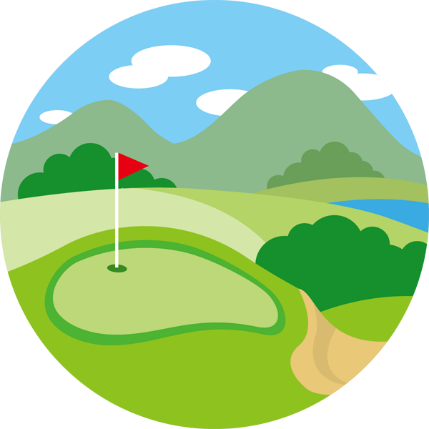 　　　　　　第3回松山大学温山会松山支部　　　　　「松温会」ゴルフコンペのご案内　昨年は、松山大学１００周年記念ゴルフ大会を開催、多くの会員の皆様にご参加いただき、盛会裏に開催することができ、誠にありがとうございました。さて今回、松山支部が主体となり、第３回「松温会」ゴルフコンペを下記の通り開催いたします。是非ご参加くださいますようご案内申し上げます。なお、参加を希望される場合は、下欄の参加申込書に必要事項をご記入いただき、FAX（メールも可）をお願いします。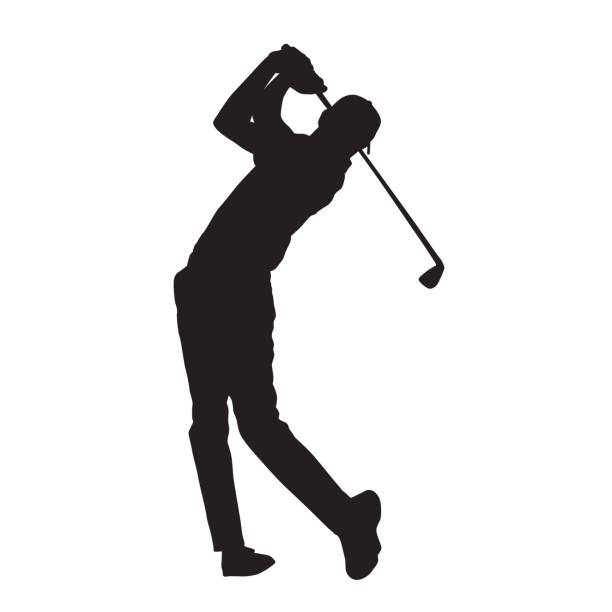 　　　　　　　　１　日　　時　2024年4月24日（水）　　　　　　　　　　　　　　　8：14スタート予定（イン・アウト）　　　　　　　　　　　　　　　集合時間　スタート時間の３０分前にご集合ください。　　　　　　　　２　場　　所　サンセットヒルズカントリークラブ　　　　　　　　　　　　　　　松山市庄乙360　　電話（089）992-0303　　　　　　　　３　プレー費　7,810円（セルフプレー）税込みキャディー付き希望者は事前に申し出てください。　　　　　　　　　　　　　　　（プレー費及び食事代は自己負担とさせていただきます）　　　　　　　　４　参 加 費　2,000円　　　・プレー終了後２階ミーティングルームにて表彰式を行います。　　　・組み合わせは支部事務局に一任させていただきますので、ご了承ください。★参加申込受付期限：2024年4月10日（水）TEL：089-926-7141　 FAX：089-926-8674　 E-mail：mu-onzan@matsuyama-u.jp参加者には、後日詳細を別途ご案内させていただきます。………………………………………………キリトリ線………………………………………………「松温会」ゴルフコンペ参加申込書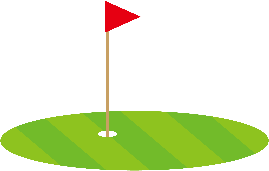 支部名お名前卒年または卒回ご　住　所